****************************************************************************************************               ****************************************************************************************************ОТЧЕТоб оказанных услугах по управлению и (или) выполненных работах по содержаниюи текущему ремонту общего имущества за 2017 год в многоквартирном доме,  расположенном  по   адресу: Каляева 33Всего за период с "01" января 2017 г. по "31" декабря 2017 г.выполнено работ (оказано услуг) на общую сумму 2042242,87р.(два миллиона сорок две тысячи двести сорок два рубля восемьдесят семь копеек)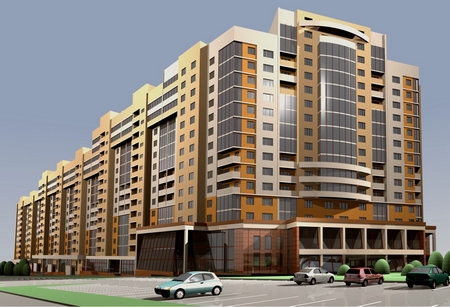          Общество с ограниченной ответственностью         «Управляющая компания        «Серов Веста»           телефон 7-57-11, 6-96-09624992 Россия Свердловская область город Серов, ул. Ленина, 152ИНН 6680002652/КПП 668001001, ОГРН 1136680001480 р/счет 40702810669300000476,к/с  30101810900000000795 ПАО КБ «УБРиР»БИК 046577795 Наименование вида
работы
(услуги) Периодичность/
количественный
показатель
выполненной
работы
(оказанной
услуги)Единица
измерения
работы
(услуги)Стоимость
сметная
стоимость
выполненной
работы
(оказанной
услуги) за
единицуЦена
выполненной
работы
(оказанной
услуги),
в рубляхУСЛУГИ ПО ПРИЕМУ ПЛАТЕЖЕЙ ГРАЖДАН ФАКТИЧЕСКАЯ(РАЗ) ЗА ПЕРИОД83616,1683616,16УПРАВЛЕНИЕ УК МКДФАКТИЧЕСКАЯ(РАЗ) ЗА ПЕРИОД233622,91233622,91ОБСЛУЖИВАНИЕ ПРИБОРОВ УЧЕТАФАКТИЧЕСКАЯ(РАЗ) ЗА ПЕРИОД9510,89510,8ЛИКВИДАЦИЯ ВОЗДУШНЫХ ПРОБОКФАКТИЧЕСКАЯ(РАЗ) ЗА ПЕРИОД36532,236532,2УСТРАНЕНИЕ ЗАСОРОВ ВНУТР. КАНАЛИЗ. ТРУБОПРОВОДОВ ФАКТИЧЕСКАЯ(РАЗ) ЗА ПЕРИОД22538,2422538,24ЗАКРЫТИЕ ЗАДВИЖЕК НА ОТОПЛЕНИИФАКТИЧЕСКАЯ(РАЗ) ЗА ПЕРИОД674,96674,96ОБСЛЕДОВАНИЕ ТЕХ.СОСТОЯНИЯ ДЫМОХОДОВ И ВЕНТИЛЯЦИОННЫХ КАНАЛОВФАКТИЧЕСКАЯ(РАЗ) ЗА ПЕРИОД1973,341973,34ГИДРОПНЕВМАТИЧЕСКАЯ ПРОМЫВКА СИСТЕМЫ ОТОПЛЕНИЯФАКТИЧЕСКАЯ(РАЗ) ЗА ПЕРИОД88069,388069,3ОБСЛЕДОВАНИЕ С/СФАКТИЧЕСКАЯ(РАЗ) ЗА ПЕРИОД52292,4752292,47УСТАНОВКА ИНФОРМАЦИОННЫХ ТАБЛИЧЕК, АНШЛАГАФАКТИЧЕСКАЯ(РАЗ) ЗА ПЕРИОД5740,75740,7УСТАНОВКА ЗАМКАФАКТИЧЕСКАЯ(РАЗ) ЗА ПЕРИОД7612,397612,39РЕМОНТ ПОЛОВФАКТИЧЕСКАЯ(РАЗ) ЗА ПЕРИОД833,08833,08ОБСЛЕДОВАНИЕ РСУФАКТИЧЕСКАЯ(РАЗ) ЗА ПЕРИОД2726,22726,2ЧИСТКА ПОДВАЛА ОТ МУСОРАФАКТИЧЕСКАЯ(РАЗ) ЗА ПЕРИОД7129,447129,44АВАРИЙНО-РЕМОНТНЫЕ РАБОТЫФАКТИЧЕСКАЯ(РАЗ) ЗА ПЕРИОД6011,096011,09ОЧИСТКА КРОВЛИ ОТ СНЕГАФАКТИЧЕСКАЯ(РАЗ) ЗА ПЕРИОД22283,9222283,92РЕМОНТ ДВЕРЕЙ ФАКТИЧЕСКАЯ(РАЗ) ЗА ПЕРИОД23549,2623549,26РЕВИЗИЯ ЗАДВИЖКИФАКТИЧЕСКАЯ(РАЗ) ЗА ПЕРИОД1040,761040,76УТЕПЛЕНИЕ ПОДВАЛЬНОГО ОКНАФАКТИЧЕСКАЯ(РАЗ) ЗА ПЕРИОД224,2224,2РЕМОНТ БОЙЛЕРАФАКТИЧЕСКАЯ(РАЗ) ЗА ПЕРИОД108721,66108721,66УСТАНОВКА ХОМУТА НА СТОЯКЕ ПОЛОТЕНЦЕСУШИТЕЛЯФАКТИЧЕСКАЯ(РАЗ) ЗА ПЕРИОД598,73598,73БЕТОНИРОВАНИЕ ПОЛА ФАКТИЧЕСКАЯ(РАЗ) ЗА ПЕРИОД1007,721007,72МОНТАЖ ЭЛ.СЧЕТЧИКА, ТРАНСФОРМАТОРОВ ТОКАФАКТИЧЕСКАЯ(РАЗ) ЗА ПЕРИОД12043,0812043,08РЕМОНТ ПОДЪЕЗДАФАКТИЧЕСКАЯ(РАЗ) ЗА ПЕРИОД412468,3412468,3УСТАНОВКА ПОЧТОВЫХ ЯЩИКОВФАКТИЧЕСКАЯ(РАЗ) ЗА ПЕРИОД25538,525538,5СМЕНА УЧАСТКА КАНАЛИЗАЦИОННОГО СТОЯКАФАКТИЧЕСКАЯ(РАЗ) ЗА ПЕРИОД6564,526564,52РЕВИЗИЯ ПОДВАЛЬНОГО ОСВЕЩЕНИЯФАКТИЧЕСКАЯ(РАЗ) ЗА ПЕРИОД7567,347567,34ЗАСЫПКА ШЛАКОМ ТРАНШЕИ, ЦЕМЕНТИРОВАНИЕ ЖЕЛОБАФАКТИЧЕСКАЯ(РАЗ) ЗА ПЕРИОД11185,2211185,22РЕМОНТ КОЗЫРЬКАФАКТИЧЕСКАЯ(РАЗ) ЗА ПЕРИОД8642,328642,32РЕМОНТ КРЫЛЕЦФАКТИЧЕСКАЯ(РАЗ) ЗА ПЕРИОД50280,6650280,66РЕМОНТ КРОВЛИФАКТИЧЕСКАЯ(РАЗ) ЗА ПЕРИОД4468044680ГЕРМЕТИЗАЦИЯ МЕЖБЛОЧНЫХ ШВОВ ФАКТИЧЕСКАЯ(РАЗ) ЗА ПЕРИОД6271962719ПОКРАСКА РЕГИСТРОВФАКТИЧЕСКАЯ(РАЗ) ЗА ПЕРИОД541,62541,62РЕМОНТ СТЕНФАКТИЧЕСКАЯ(РАЗ) ЗА ПЕРИОД2741,142741,14ИЗОЛИРОВКА ТРУБОПРОВОДОВ ОТОПЛЕНИЯ, ГВС, ХВС ФАКТИЧЕСКАЯ(РАЗ) ЗА ПЕРИОД51964,8451964,84УСТРОЙСТВО ФАРТУКА НА ТОРЕЦ ДОМА, ПРОМАЗКА ПРИМЫКАНИЯ БИТУМНОЙ МАСТИКОЙ, УСТРОЙСТВО ЖЕЛОБАФАКТИЧЕСКАЯ(РАЗ) ЗА ПЕРИОД5150,355150,35КЛАДКА ПОДВАЛЬНЫХ ОКОН ЛЕЩАДКОЙ И КИРПИЧЕМ Б\УФАКТИЧЕСКАЯ(РАЗ) ЗА ПЕРИОД6217,426217,42ЗАМЕНА УЧАСТКОВ ТРУБ ФАКТИЧЕСКАЯ(РАЗ) ЗА ПЕРИОД11963,1111963,11ЗАМЕНА УЧАСТКА СТОЯКА ФАКТИЧЕСКАЯ(РАЗ) ЗА ПЕРИОД1150,051150,05УСТАНОВКА КРАНОВФАКТИЧЕСКАЯ(РАЗ) ЗА ПЕРИОД2363,532363,53СМЕНА СБОРКИ И ШАРОВОГО КРАНА НА СТОЯКЕ ОТОПЛЕНИЯ В ПОДВАЛЕФАКТИЧЕСКАЯ(РАЗ) ЗА ПЕРИОД1462,761462,76ИЗГОТОВЛЕНИЕ И МОНТАЖ РЕГИСТРЫ В ПОДЪЕЗДЕФАКТИЧЕСКАЯ(РАЗ) ЗА ПЕРИОД9924,459924,45СВАРКА ТРУБЫ ХВСФАКТИЧЕСКАЯ(РАЗ) ЗА ПЕРИОД1059,131059,13ОБСЛЕДОВАНИЕ Э/МФАКТИЧЕСКАЯ(РАЗ) ЗА ПЕРИОД15864,2815864,28ЗАМЕНА (РЕМОНТ) СВЕТИЛЬНИКАФАКТИЧЕСКАЯ(РАЗ) ЗА ПЕРИОД10382,5810382,58ЗАМЕНА (РЕМОНТ) ПАТРОНАФАКТИЧЕСКАЯ(РАЗ) ЗА ПЕРИОД593,91593,91ЗАМЕНА (РЕМОНТ) АВТОМАТ.ВЫКЛЮЧАТЕЛЯФАКТИЧЕСКАЯ(РАЗ) ЗА ПЕРИОД641,92641,92РЕМОНТ НЕИСПРАВНЫХ УЧ. ЭЛЕКТРОСЕТИФАКТИЧЕСКАЯ(РАЗ) ЗА ПЕРИОД1505,671505,67СНЯТИЕ ПОКАЗАНИЙ ИПУ,ОДНФАКТИЧЕСКАЯ(РАЗ) ЗА ПЕРИОД15065,0615065,06РЕМОНТ ВРУФАКТИЧЕСКАЯ(РАЗ) ЗА ПЕРИОД1795,961795,96РЕВИЗИЯ ВРУФАКТИЧЕСКАЯ(РАЗ) ЗА ПЕРИОД641,92641,92РЕМОНТ ЭЛЕКТРОЩИТАФАКТИЧЕСКАЯ(РАЗ) ЗА ПЕРИОД1698,021698,02РЕВИЗИЯ ЭЛЕКТРОЩИТАФАКТИЧЕСКАЯ(РАЗ) ЗА ПЕРИОД19839,6519839,65ПОДКЛЮЧЕНИЕ СВАРОЧНОГО ОБОРУДОВАНИЯ, ОСВЕЩЕНИЯ В ПОДВАЛАХФАКТИЧЕСКАЯ(РАЗ) ЗА ПЕРИОД479,39479,39РЕМОНТ ОСВЕЩЕНИЯФАКТИЧЕСКАЯ(РАЗ) ЗА ПЕРИОД3416,13416,1ВЫВОЗ КРУПНОГАБАРИТНОГО МУСОРАФАКТИЧЕСКАЯ(РАЗ) ЗА ПЕРИОД43777,0543777,05ВЫКАШИВАНИЕ ГАЗОНОВФАКТИЧЕСКАЯ(РАЗ) ЗА ПЕРИОД109463,64109463,64ФОРМИРОВАНИЕ КРОНЫ, СПИЛИВАНИЕ ДЕРЕВЬЕВФАКТИЧЕСКАЯ(РАЗ) ЗА ПЕРИОД44459,5744459,57УСТАНОВКА ПЕСОЧНИЦЫ, ПОКРАСКА, ЗАВОЗ ПЕСКАФАКТИЧЕСКАЯ(РАЗ) ЗА ПЕРИОД11376,2911376,29РЕМОНТ, ОКРАСКА МАЛЫХ ФОРМФАКТИЧЕСКАЯ(РАЗ) ЗА ПЕРИОД11827,1411827,14РЕМОНТ АСФАЛЬТОВОГО ПОКРЫТИЯФАКТИЧЕСКАЯ(РАЗ) ЗА ПЕРИОД107380107380РАЗВОЗ СОЛИФАКТИЧЕСКАЯ(РАЗ) ЗА ПЕРИОД2132,072132,07РАЗВОЗ ШЛАКОВОГО ЩЕБНЯФАКТИЧЕСКАЯ(РАЗ) ЗА ПЕРИОД2816,662816,66ПОБЕЛКА, ЧИСТКА БОРДЮРОВ, ДЕРЕВЬЕВ, КЛУМБ, ПОКРАСКА КОЛЕС ИЗВЕСТЬЮ С КОЛЕРОМФАКТИЧЕСКАЯ(РАЗ) ЗА ПЕРИОД2846,812846,81РАСХОДЫ НА БЛАГОУСТРОЙСТВО И ОБЕСПЕЧЕНИЕ САНИТАРНОГО СОСТОЯНИЯ ПРИДОМОВОЙ ТЕРРИТОРИИФАКТИЧЕСКАЯ(РАЗ) ЗА ПЕРИОД181702,31181702,31